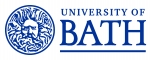 Job DescriptionPerson SpecificationJob title:Cleaner PorterDepartment/School:Estates FacilitiesGrade:2Location:University of Bath CampusJob purposeWorking as part of a team you will be required to clean and maintain standards of cleanliness within your designated areas.  You will also be required to undertake basic office maintenance and unlock and lock University premises and rooms as directed.You must have an awareness of Health and Safety issues and a thorough and methodical attitude to work.Source and nature of management provided Team LeaderStaff management responsibilityNoneSpecial conditions The post holder due to the nature of the work must be able to lift and carry a reasonable weightA uniform and footwear will be provided and must be worn, personal protective equipment and training will be provided as appropriate to the post.Main duties and responsibilities Main duties and responsibilities 1The vacuuming and cleaning of assigned rooms, corridors and toilet facilities, using machines, brushes, mops and dusters as appropriate.2Cleaning windows and mirrors.3Emptying general waste and recycling bins within buildings and removing to external bin areas.4Unlocking and locking of University premises, rooms, offices, etc.5Keep cleaning areas and space clean and tidy at all times and cleaning equipment and materials safely stored away.6Report anything in need of repair or replacement to the appropriate person, e.g. your team leader.7Be familiar with the required care standards and regulations governing your job.8Maintain polite and good communication with your colleagues and staff at all times.9Direction of visitors and dealing with general enquiries.10To assist with conference connected work, e.g. displaying signs, setting up rooms, assisting conference delegates with their general enquiries.11Show initiative to anticipate problems arising with daily duties, conference and examinations work.12Removal, repositioning and setting up furniture.13Assist with setting up, including laying-out of examination rooms, to include all examination materials required.14Basic office maintenance, e.g. changing light bulbs, cleaning of carpets and windows as requested.15Moving of furniture, equipment, printing, etc., across the University campus.16Computer work to include completing and reporting repairs as required to Estates, and accessing the University's Employee Self Service computer database.17Undertake Health and Safety training to include lifting and carrying as required.18Be prepared to receive and undertake further training as required.19Duties will be undertaken across all University buildings, including those located in the City of Bath. (All post-holders should note that they could be requested to change building / work location at any time as required).You will be encouraged to actively promote energy saving measures to colleagues whilst at the same time minimising your own environmental impact, using resources with minimum waste and increased recycling.You will be encouraged to actively promote energy saving measures to colleagues whilst at the same time minimising your own environmental impact, using resources with minimum waste and increased recycling.You will from time to time be required to undertake other duties of a similar nature as reasonably required by your line manager.You will from time to time be required to undertake other duties of a similar nature as reasonably required by your line manager.CriteriaEssentialDesirableQualificationsNVQ2 or BTEC in Cleaning (training provided if not already obtained)Good level of numeracy and literacy both in spoken and written English language.Have a basic level of computer literacy.Experience and KnowledgeUnderstanding of basic Health and Safety and COSHH requirements commensurate to the post Previously worked in a physically demanding position and able to demonstrate a reasonable level of fitness.Skills		Experience in a similar role. AttributesGood customer service skills and ability to communicate with staff, students and visitors at all levels.Demonstrate the ability to be flexible in working alone and on own initiative as well as integrate within a team.Show a willingness and enthusiasm to add value to the operation. Smart appearance - a uniform and safety shoes will be provided and must be worn.Able to work additional hours when required